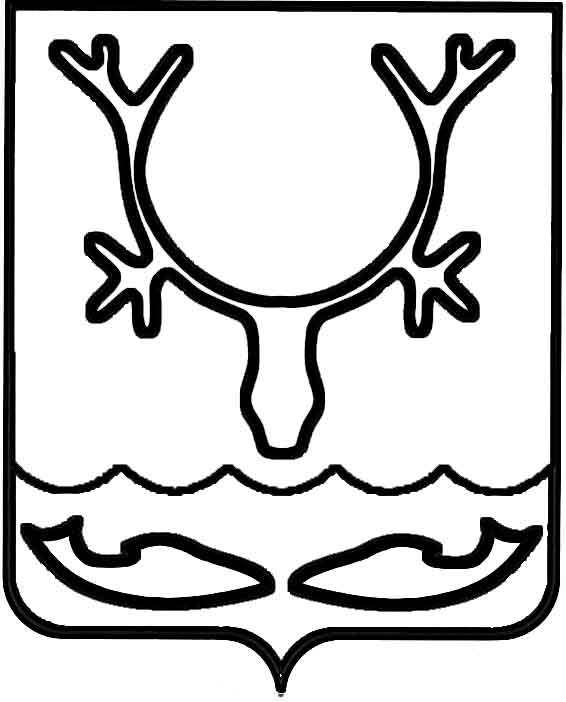 Администрация муниципального образования
"Городской округ "Город Нарьян-Мар"ПОСТАНОВЛЕНИЕВ целях приведения нормативных правовых актов Администрации муниципального образования "Городской округ "Город Нарьян-Мар" 
в соответствие с действующим законодательством Российской Федерации Администрация муниципального образования "Городской округ "Город 
Нарьян-Мар"П О С Т А Н О В Л Я Е Т:1. Внести в Порядок определения условий оплаты труда руководителей, их заместителей, главных инженеров, главных бухгалтеров и главных экономистов муниципальных унитарных предприятий МО "Городской округ "Город Нарьян-Мар", утвержденный постановлением Администрации МО "Городской округ "Город Нарьян-Мар" от 05.05.2017 № 538 (далее – Порядок), следующее изменение:1.1. В пункте 11 Порядка цифры "80" заменить цифрами "85".  2. Настоящее постановление вступает в силу после его официального опубликования.24.01.2020№40О внесении изменения в Порядок определения условий оплаты труда руководителей, их заместителей, главных инженеров, главных бухгалтеров и главных экономистов муниципальных унитарных предприятий МО "Городской округ "Город Нарьян-Мар", утвержденный постановлением Администрации МО "Городской округ "Город Нарьян-Мар"             от 05.05.2017 № 538 И.о. главы города Нарьян-Мара А.Н. Бережной